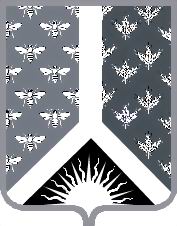 Кемеровская областьНовокузнецкий муниципальный районАдминистрация Новокузнецкого муниципального районаПОСТАНОВЛЕНИЕот 20.10.2020 № 198г.НовокузнецкО внесении изменений в постановление администрации Новокузнецкого муниципального района от 09.04.2013 № 75 «Об утверждении Положения о порядке представления гражданами, претендующими на замещение должности руководителя муниципального учреждения сведений о доходах, об имуществе и обязательствах имущественного характера и лицами, замещающими должность руководителя муниципального учреждения»В связи с приведением постановления администрации Новокузнецкого муниципального района от 09.04.2013 № 75 «Об утверждении Положения о порядке представления гражданами, претендующими на замещение должности руководителя муниципального учреждения сведений о доходах, об имуществе и обязательствах имущественного характера и лицами, замещающими должность руководителя муниципального учреждения» в соответствие с частью четвертой статьи 275 Трудового кодекса Российской Федерации, статьей 8 Федерального закона от 25.12.2008 № 273-ФЗ      «О противодействии коррупции», постановлением Правительства Российской Федерации    от 13.03.2013 № 208 «Об утверждении Правил представления лицом, поступающим на работу на должность руководителя федерального государственного учреждения, а также руководителем федерального государственного учреждения сведений о своих доходах, об имуществе и обязательствах имущественного характера и о доходах, об имуществе и обязательствах имущественного характера своих супруга (супруги) и несовершеннолетних детей», пунктом 2 Указа Президента Российской Федерации от 23.06.2014 № 460                «Об утверждении формы справки о доходах, расходах, об имуществе и обязательствах имущественного характера и внесении изменений в некоторые акты Президента Российской Федерации», руководствуясь статьей 40 Устава муниципального образования «Новокузнецкий муниципальный район»:Внести в постановление администрации Новокузнецкого муниципального района     от 09.04.2013 № 75 «Об утверждении Положения о порядке представления гражданами, претендующими на замещение должности руководителя муниципального учреждения сведений о доходах, об имуществе и обязательствах имущественного характера и лицами, замещающими должность руководителя муниципального учреждения» (далее по тексту – Постановление) следующие изменения:Пункт 2 Положения о порядке представления гражданами, претендующими на замещение должности руководителя муниципального учреждения Новокузнецкого муниципального района, сведений о доходах, об имуществе и обязательствах имущественного характера и лицами, замещающими должность руководителя муниципального учреждения Новокузнецкого муниципального района, сведений о доходах, об имуществе и обязательствах имущественного характера (далее по тексту – Положение), являющегося приложением к Постановлению, изложить в новой редакции:«2. Сведения о доходах, об имуществе и обязательствах имущественного характера представляются по утвержденной Указом Президента Российской Федерации от 23.06.2014 № 460 «Об утверждении формы справки о доходах, расходах, об имуществе и обязательствах имущественного характера и внесении изменений в некоторые акты Президента Российской Федерации» форме справки:гражданами, претендующими на замещение должностей руководителей муниципальных учреждений, при поступлении на работу;лицами, замещающими должности руководителей учреждений, ежегодно не позднее 30 апреля года, следующего за отчетным.Заполнение формы справки осуществляется с использованием специального программного обеспечения «Справка БК», размещенного на официальном сайте федеральной государственной информационной системы в области государственной службы в информационно-телекоммуникационной сети «Интернет».».Пункт 5 Положения, являющегося приложением к Постановлению, изложить в новой редакции:«5. Сведения о доходах, об имуществе и обязательствах имущественного характера представляются: гражданами, претендующими на замещение должностей руководителей муниципальных учреждений, и руководителями муниципальных учреждений, функции и полномочия учредителя которых осуществляет администрация Новокузнецкого муниципального района, в отдел кадров администрации Новокузнецкого муниципального района;гражданами, претендующими на замещение должностей руководителей муниципальных учреждений, и руководителями муниципальных учреждений, функции и полномочия учредителя которых осуществляют управление образование администрации Новокузнецкого муниципального района, комитет по социальной политике администрации Новокузнецкого муниципального района, комитет по культуре и национальной политике администрации Новокузнецкого муниципального района в кадровое подразделение работодателя или лицу, осуществляющему кадровую работу, работодателя.».Пункт 6 Положения, являющегося приложением к Постановлению, изложить в новой редакции:«6. В случае если лицо, претендующее на замещение должности руководителя муниципального учреждения, обнаружило, что в представленных им сведениях о доходах, об имуществе и обязательствах имущественного характера не отражены или не полностью отражены какие-либо сведения, либо имеются ошибки, оно вправе представить уточненные сведения в течение одного месяца со дня представления сведений в соответствии с подпунктом «а» пункта 3 настоящего Положения.В случае если руководитель муниципального учреждения обнаружил, что в представленных им сведениях о доходах, об имуществе и обязательствах имущественного характера не отражены или не полностью отражены какие-либо сведения, либо имеются ошибки, он вправе представить уточненные сведения в течение одного месяца после окончания срока, указанного в подпункте «б» пункта 2 настоящего Положения.».Признать утратившими силу приложения №№ 1-4 к Положению.Опубликовать настоящее постановление в Новокузнецкой районной газете «Сельские вести» и разместить на официальном сайте муниципального образования «Новокузнецкий муниципальный район» www.admnkr.ru в информационно-телекоммуникационной сети «Интернет».Настоящее постановление вступает в силу со дня, следующего за днем его официального опубликования.Контроль за исполнением настоящего постановления возложить на заместителя главы Новокузнецкого муниципального района – руководителя аппарата И.И. Шилину.Глава Новокузнецкого муниципального района			                             А.В. Шарнин